CITY OF MILFORD 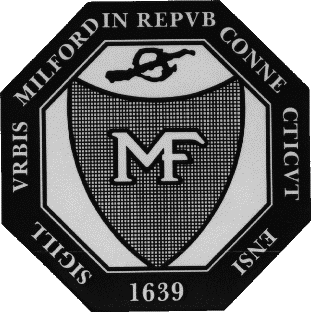 Department of Economic & Community DevelopmentCommunity Development Block Grant (CDBG) 70 West River Street, Milford, CT Office: 203-783-3230 Direct Line: 203-701-4479Sheila Dravis, CDBG Administrator, sdravis@milfordct.gov2020 HOUSING & EMPLOYMENT RESOURCE LISTCOVID-19 Relief and Support https://www.ci.milford.ct.us/economic-and-community-development/pages/business-resources-related-to-covid-19 https://www.ci.milford.ct.us/economic-and-community-development/pages/milford-state-hud-resources-cares-act-funding-forhttps://portal.ct.gov/Coronavirus/Relief-and-Support  https://portal.ct.gov/DOH/DOH/Housing-Notices---COVID-19 Milford CDBG Residential Housing Repair & Small Grant Program(s) – Federal funded financial assistance in the form of 0% interest loan. Forgivable after the loan term. Property owners apply and request eligible improvements such as energy efficiency upgrades, new furnace, water heater or gas line, code updates or corrections, and modifications to create accessibility. Single family, Condominiums, Mobile and Multi-Family homes are eligible. Owner or tenant income verification is required.  Milford CDBG Homeownership Program - Federal funded financial assistance in the form of 0% interest loan to new buyer. For additional information on the Single Family, Multi-Family, Small Job or First Time Homebuyer program(s) visit:       https://www.ci.milford.ct.us/economic-and-community-development/pages/cdbg-housing-programs-and-fair-market-rent-fmr-income-guide. Contact CDBG Administrator, Department of Economic & Community Development.Milford Department of Human Services - Energy Assistance, Mortgage, Rent and Utility Program, Food Voucher Program, and referral to additional community resources. 150 Gulf Street, Milford CT (203) 783-3253 https://www.ci.milford.ct.us/human-servicesMilford CDBG Security Deposit Program – Federal funded financial assistance by referral from a Local and New Haven County agency preferred.  Contact CDBG Administrator, Department of Economic & Community DevelopmentMilford Affordable Housing List and Income & Rent Calculator City of Milford, Planning & Zoning Board approves 8-30g Affordability Plans and construction. To locate and contact the property for an application ECD created a list of Affordable Housing in Milford  https://www.ci.milford.ct.us/economic-and-community-development/pages/cdbg-housing-programs-and-fair-market-rent-fmr-income-guideHUD Housing Counseling & Foreclosure Avoidance https://www.hud.gov/i_want_to/talk_to_a_housing_counselorHUD Approved Housing Counseling Agency https://apps.hud.gov/offices/hsg/sfh/hcc/hcs.cfmHUD certified counselors are knowledgeable and reliable source of free help to fit your situation, even if you are not yet behind on your mortgage.HUD Rental Help: Connecticut https://www.hud.gov/states/connecticut/rentingAffordable Housing Alliance (formerly CT Housing Coalition) Housing Help & List of Resource  https://ahact.org/resources/housing-help/CTHousingSearch.org, a housing locator service funded by the Connecticut Department of Economic and Community Development. You can access the service online 24 hours a day or call 877-428-8844 CT Housing Choice Voucher Waiting List  To find information on the program and receive a notice of waiting list openings go to  http://www.cthcvp.org/211 Housing List https://uwc.211ct.org/categorysearch/housing/Connecticut Fair Housing Center – Multi-faceted fair housing resource. https://www.ctfairhousing.org/fair-housing-overview/ or call (860)247-4400 or (888)247-4401Connecticut Home Solutions - Home Energy Assessment (SCG and CNG sponsored)101 N Plain Industrial Rd, Building 1A, Wallingford CT 06492 (888) 218-0909 or http://cthomesolutions.net/CT Judicial Foreclosure Mediation Program www.jud.ct.gov/foreclosure/  Are you facing possible foreclosure. Foreclosure prevention counselors can help you. Do not give up on keeping your home.Statewide Legal Services – General legal aid telephone hotline that assists low-income individuals with non-criminal legal matters, including foreclosure. (800) 453-3320 or https://www.slsct.org/CT County Bar Association – New Haven Lawyer Referral Service New Haven County Bar Association, 171 Orange Street, P.O. Box 1441, New Haven CT Call (203) 562-9652 https://www.newhavenbar.org/page/lrsCT Department of Banking www.ct.gov/dob Consumer, Avoiding ForeclosureVisit the DOB webpage to find Community-Based resources for CT homeowners. including but not limited to a Foreclosure Assistance Hotline (877) 472-8313 Mon – Fri 8:00 – 5:00 pm.CT Department of Social Services Energy Assistance to receive help with the cost of heat and energy conservation tips.  Contact community agency or winter heating hotline 800-842-1132. https://portal.ct.gov/dss/Economic-Security/Winter-Heating-Assistance/Energy-Assistance---Winter-HeatingCT Department of Housing (DOH) COVID-19 Housing Protections to Renters and Homeowners https://portal.ct.gov/Coronavirus/Information-For/Homeowners-and-RentersEMPLOYMENT & JOB TRAINING PROGRAM(S) CT Hires – Job Seekers and Employer listings, Labor Analysis & Training Services https://www.cthires.com/vosnet/Default.aspx CT Procurement Technical Center (PTAC) Free marketing and procurement assistance to Connecticut businesses interested in selling their goods or services to federal, state, or local governments. (860)437-4659 ext 208 https://ctptac.org/CT Department of Labor - Employment & Training Programs (860)263-6000  https://www.ctdol.state.ct.us/gendocs/training.htmlADDITIONAL RESOURCES CT Department of Housing (DOH) Programs and Funding Opportunities https://portal.ct.gov/DOH/DOH/Gold-Bar/ProgramsHomeFront, Inc. – Volunteer based organization provides free, critical home repairs to households designated as very low income by HUD standards.  Contact for an application HomeFront Inc., 88 Hamilton Avenue, Stamford, CT  06902  800-887-4673  www.homefrontprogram.orgHabitat for Humanity of Coastal Fairfield County- Volunteer based /Sweat equity construction by eligible low income families.  Administrative Office, 1542 Barnum Avenue, Bridgeport, CT  06610 203-333-2642 https://www.habitatcfc.org/Habitat for Humanity of Greater New Haven County- 37 Union St.  New Haven, CT  06511 203-785-0794 https://habitatgnh.org/Corporation for Independent Living (CIL) - A non-profit facilitates multi-faceted community development and consulting, manages disabled residency programs, and accessibility programs for the disabled. https://www.cil.org/157 Charter Oak, 3rd Floor, Hartford, CT 06106 Phone: (860) 563-6011Housing Development Fund (HDF) – A non-profit organization that facilitates the development of affordable rental and homeownership opportunities.  Offices in Stamford, Bridgeport and Danbury. https://hdfconnects.orgPhone: (203)969-1830; FAX (203)989-0913Capital For Change – Financial low interest loans to facilitate small business growth, homeownership, affordable housing development, housing counseling, home repair and energy efficiency loans.(formerly Connecticut Housing Investment Fund (CHIF) https://www.capitalforchange.org/Connecticut Housing Finance Authority (CHFA)– Financial low interest loans to facilitate small business growth, homeownership, affordable housing development, housing counseling, home repair and energy efficiency loans. Visit https://www.chfa.org  or call (860) 721-9501 or toll free (844) 281-4661Milford HUMAN Network would like to hear what else you are looking for to align current and future resources. https://www.surverymonkey.com/r/YZBQFT9